Ура, ура, ура!  Сегодня 10 сентября 2014 года.  Первый День здоровья в этом учебном году.  Для учащихся 5-10 классов  туристический слет проходил на лыжной базе «Снежинка». Ребята показали знания и применили их на практике по технике туризма, топознакам, ботанике, вязке туристических узлов. А еще в рамках туристического слета проводились конкурсы:  поделки из природного материала и фотоконкурс. Для обучающихся 1-4 классов туристический слет проводился на территории школы.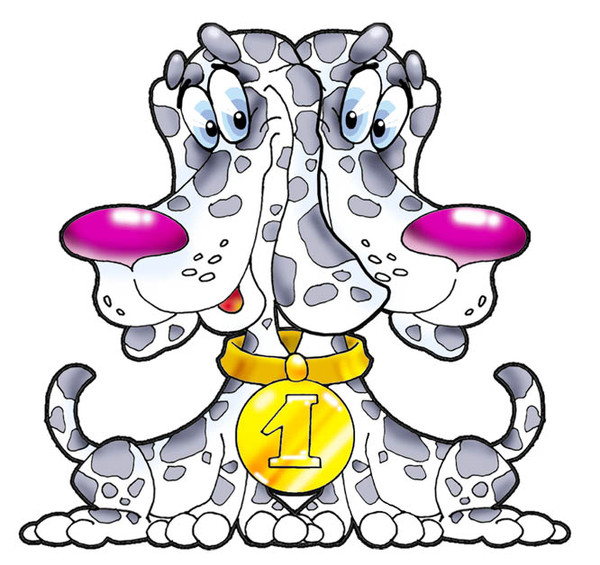 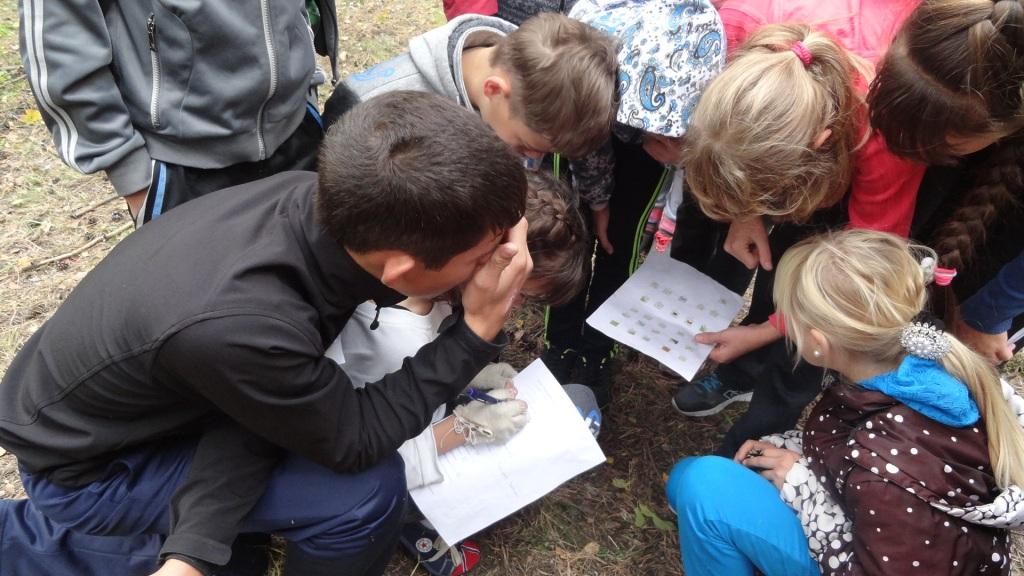 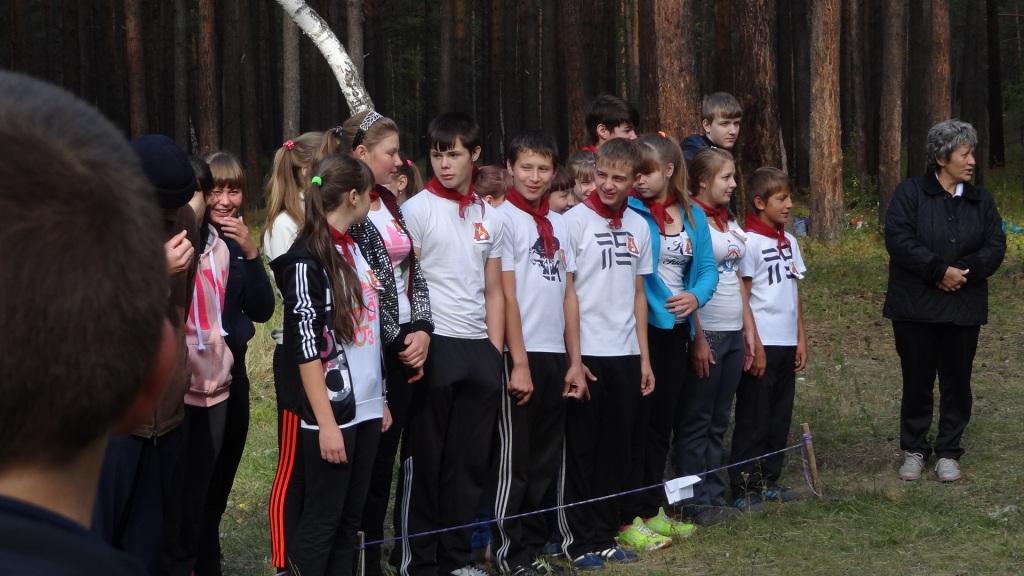 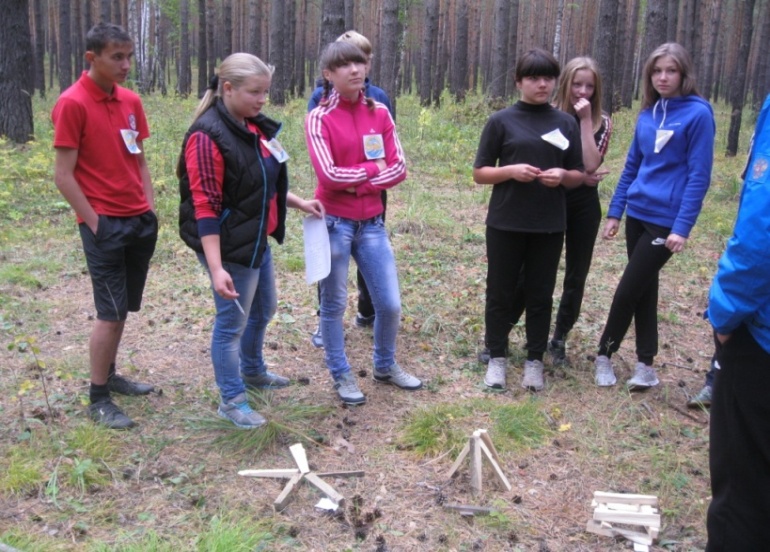 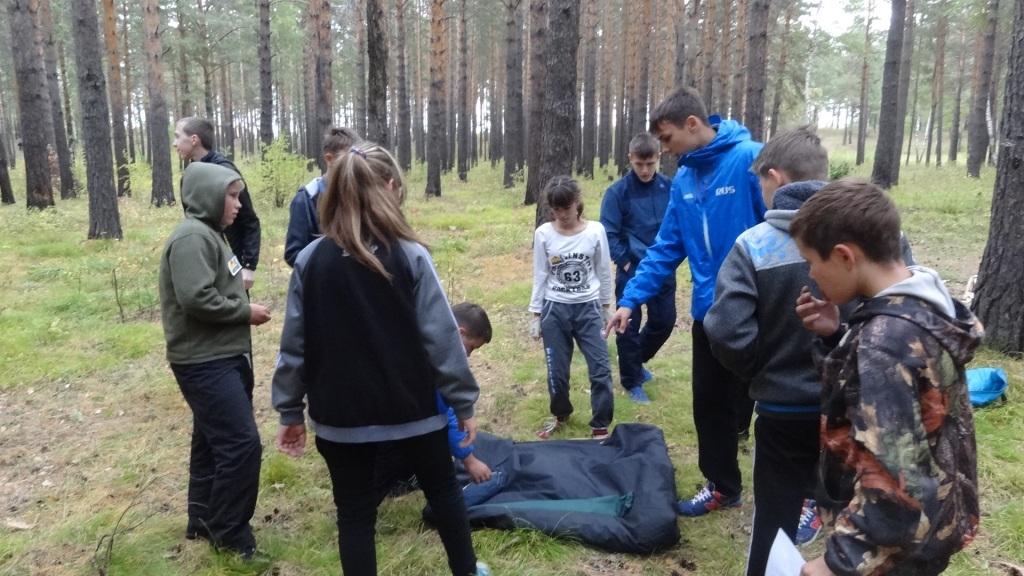 